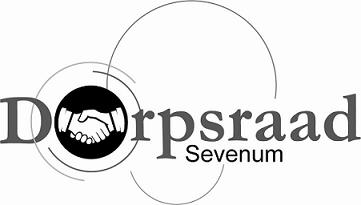 Agenda vergadering Stichting Dorpsraad Sevenum03-05-2023Locatie: De WingerdAanvang: 19.30 uurAgenda:Opening/Mededelingen/Ingekomen postNotulen 01-03-23Projecten Zaerum Biëstig Schoën.Onderhoud sfeerverlichting’t KlökskeAanvraag prioriteitsgeldenKnopenlopenZonnebloemBijeenkomst Dorpsraad/GemeenteDorpsradenoverlegKermisOmgevingsvisieSubsidiekaderWVTTKSluiting